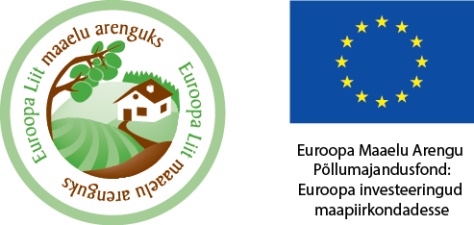 TULUNDUSÜHISTU XXX XXXLIIKMETE KORRALISE ÜLDKOOSOLEKU PROTOKOLLÜhistu liikmete korraline üldkoosolek on kokku kutsutud vastavalt tulundusühistu § 40-42 ÜLDKOOSOLEKU LÄBIVIIMINELiikmete nimekirja allkirjastamisega kinnitavad liikmed, et neil ei ole pretensioone seoses käesoleva korralise üldkoosoleku kokkukutsumisega.KOOSOLEKU AVAMINETiina Pukk avas koosoleku ja tegi ettepaneku valida koosoleku juhatajaks Olavi-Jüri Luik ja koosoleku protokollijaks Tiina Pukk.KOOSOLEKU KÄIK JA OTSUSEDKOOSOLEKU JUHATAJA JA PROTOKOLLIJA VALIMINE Ettepanek: Valida koosoleku juhatajaks Olavi-Jüri Luik ja koosoleku protokollijaks Tiina Pukk.	Hääletamise tulemused:Vastuvõetud otsus: Valida koosoleku juhatajaks Olavi-Jüri Luik ja koosoleku protokollijaks Tiina Pukk.PÄEVAKORRA KINNITAMINEJuhatuse ettepanekul saadetud päevakord on: Juhatuse liikmete valimine.Täiendava kapitali kogumine / kaasamine.Uue kasumigrupi moodustamineOtsustamisele pannakse: Kinnitada üldkoosoleku päevakord järgmiselt: Juhatuse liikmete valimine.Täiendava kapitali kogumine / kaasamine.Uue kasumigrupi moodustamine	 Hääletamise tulemused:Vastuvõetud otsus: 	Kinnitada üldkoosoleku päevakord järgmiselt: Juhatuse liikmete valimine.Täiendava kapitali kogumine / kaasamine.Uue kasumigrupi moodustamineJUHATUSE LIIKMETE VALIMINESelgitus: juhatuse liikmete tähtaeg saab 25.05.2017 läbi ja seega tuleb Ühistule valida uued juhatuse liikmed. Juhatuses saab olla 5 liiget. Iga liige saab hääletada iga kandidaadi poolt.Eelnõu: Valida Ühistu juhatuse liikmeteks:AAA AAABBB BBBCCC CCCDDD DDDEEE EEEFFF FFF	Hääletamise tulemused:AAA AAA - 9BBB BBB - 7CCC CCC - 8DDD DDD - 6EEE EEE - 6FFF FFF - 9DDD DDD ja EEE EEE vahel heidetud liisuvõitmise tagajärjel osutus valituks DDD DDD.Vastuvõetud otsus: Juhatuse liikmeks valiti AAA AAA, BBB BBB, CCC CCC, FFF FFF ja DDD DDD.TÄIENDAVA KAPITALI KAASAMINESelgitus: Ühistu vajab lisainvesteeringut tapamaja sisustuse ostmiseks. Juhatus on pidanud läbirääkimisi laenu võtmiseks. Strateegiline investor OÜ XXX XXX on valmis andma laenu 200 000 EUR intressiga 2% aastas tähtajaga 10 aastat. Tagatiseks seatakse hüpoteek Ühistu tapamaja kinnistule.Eelnõu: Anda juhatusele nõusolek sõlmida laenuleping OÜ´ga XXX XXX laenu, summas 200 000 EUR võtmiseks intressiga 2% aastas, tähtajaga 10 aastat, tagatiseks seada hüpoteek Ühistu tapamaja kinnistule.	Hääletamise tulemused:Vastuvõetud otsus: Otsus vastu võetud.Vastuväide: Vastu oli Ühistu liige TÜ XXX XXX kuivõrd Ühistu ei ole majanduslikult võimeline vastavat laenu teenindama.UUE KASUMIGRUPI MOODUSTAMINESelgitus: Enamik Ühistu liikmeid soovivad kasutada vaid tapamaja teenust. 15% liikmetest (A, B, C, D….) soovivad, et tapamajast tuleks ka toodang, s.o. toimuks ka liha ümbertöötlemine grillvorstiks „XXX XXX grillvorst“. Grillvorsti müügist saadav tulu (lisandväärtus, mis tekib pärast tapamaja teenuse kasutamist ning millest on lahutatud 10% Ühistu üldkuludeks minev summa) peab kuuluma jagamisele ainult vastavate liikmete (A, B, C, D….) vahel. Eelnõu: Moodustada uus kasumigrupp (lisandväärtus, mis tekib pärast tapamaja teenuse kasutamist ning millest on lahutatud 10% Ühistu üldkuludeks minev summa)  Ühistu liikmete (A, B, C, D….) vahel grillvorsti tootmiseks ja müümiseks. 	Hääletamise tulemused:Vastuvõetud otsus: Moodustada uus kasumigrupp (lisandväärtus, mis tekib pärast tapamaja teenuse kasutamist ning millest on lahutatud 10% Ühistu üldkuludeks minev summa)  Ühistu liikmete (A, B, C, D….) vahel grillvorsti tootmiseks ja müümiseks.Muid küsimusi otsustamiseks ei esitatud ning otsustati koosolek lõpetada.KINNITAMAKS EELTOODUT, on koosoleku juhataja ja protokollija kinnitanud käesoleva protokolli alljärgnevalt:___________________				___________________Olavi-Jüri Luik					Tiina Pukk	Koosoleku juhataja					Koosoleku protokollijaProtokolli lisad:Koosolekul osalenud liikmete nimekiri.Lisa nr 1Ühistuliikmete korralise üldkoosoleku protokollile 24. maist 2017Korralisel üldkoosolekul osalenud liikmete nimekiriÜhistu ärinimi:Tulundusühistu XXX XXXÜhistu asukoht:	Eesti Vabariik, Saare Maakond, Muhu vald Üldkoosoleku toimumise aeg:24.05.2017 kell 13.15-15.30Üldkoosoleku toimumise koht:Tartu, Kreutzwaldi 56Üldkoosoleku vorm:korraline üldkoosolekOsakapitali suurus:2500 EURLiikmete koguarv:10Hääleõiguslike liikmete arv:10Häälte koguarv:9Üldkoosolekul esindatud häälte arv:esindatud oli ja hääli andsid 9 liiget ehk 
90 % osakapitaliga esindatud häältestÜldkoosolek on pädev võtma vastu otsuseidpoolt:5vastu:3erapooletud:1poolt:8vastu:1erapooletud:0poolt:7vastu:2erapooletud:0poolt:5vastu:4erapooletud:0LiigeEsindajaVolikiriAllikiriMTÜ XXXXXX XXXMTÜ XXXXXX XXXMTÜ XXX XXX XXXXXX TÜXXX XXXXXX OÜXXX XXXXXX XXX FIEXXX XXXOÜ XXXXXX XXXTÜ XXXXXX XXXXXX XXX FIEXXX XXX